Publicado en Mexico City el 04/04/2016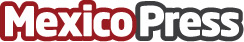 BellaVeì Kit Antiarrugas, ahora disponible en toda LatinoaméricaBellaVeì comienza su expansión por toda Latinoamerica en México, Colombia, Chile, Perú, Venezuela y Argentina. Muy pronto estará disponible en el resto de los paísesDatos de contacto:Falco Collado VelascoNota de prensa publicada en: https://www.mexicopress.com.mx/bellavei-kit-antiarrugas-ahora-disponible-en_1 Categorías: Industria Farmacéutica Medicina alternativa http://www.mexicopress.com.mx